NORTH AMERICAN High School 7s (NAHS7s): 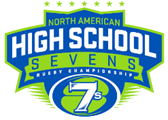 USA Rugby South competes in the North American High School 7s (NAHS7s) competition.   We will be building player pools for Boys and Girls u18 elite; high school open divisions, Boys U16 & U14 (mostly 7th and 8th graders).  We are preparing for Salt Lake City and future Tournaments in the Fall 2017. http://www.nahs7s.com/page/show/2949248-u18-elites-2017- Sunday, July 2 – High School 7’s camp – After the RAN 15’s camp on Sunday we shall have a 7’s practice 11:00 - 12:30. Location TBDSaturday, July 1st – South Florida High School & u14 7s - 10am-1pmWellington Equestrian/Polo Fields (Same location as FL State Championship)3499 South Shore BlvdWellington, FL 33414Sunday July 16, South Florida High School 7s Camp – During the RAN event a high school 7’s camp will be scheduled to identify players and prepare for Salt Lake City and NAHS7s that continues this fall.August 3-5th, 2017 - Salt Lake City, UT -- The North American High School 7s (NAHS7s) competition ends the inaugural 2017 season at this event.  We are planning on taking these teams (some age variation may be approved on a case by case):  1. Boys U14 (Born after 1 Sept 2002) under 185lbs	2. Boys U16 (Born after 1 Sept 2002)3. Boys U18 (Born after 1 Sept 1998)		4. Boys & Girls U18 Elite (Born after 1 Sept 1998)Fall 2017 – The NAHS series begins its second season.  Fall 7s camps TBDOctober 28-29, 2017 – Ontario Canada – the first series stopPlayers must be current with USA Rugby CIPP Player Registration – www.usarugby.org/membership/.  Complete the USA Rugby South Player Form and submit a $25 registration fee https://form.jotform.com/theresa812/2016-2017-All-StarRugbyReg    MUST BRING: numbered jersey, rugby shorts, cleats, mouthpiece, tape, needed braces, water, and snacks.MANAGEMENTDirector of USA Rugby South - Kevin Kitto  k.kitto@verizon.netSouth u19 & Youth Program Director - Mark Williams   mwilliams@rsucontractors.com Management & Travel - Theresa Williams   theresa@willtravelvacations.com Marketing & Communications - Dana Catron  xxrugby@gmail.com SOCIAL MEDIAWebsite  www.usarugbysouthpanthers.com/  Join us on Facebook  https://www.facebook.com/groups/686006471445734/